FACILITY COORDINATIONIndividual (over the age of 18) designated to oversee and ensure the implementation and adherence of safety and public health guidelines Response Plan Designates: Name:Email:Contact Phone Number(s)Protocol for individuals to report if they are unwell, become unwell during the event or show signs of acute respiratory infectionWho does the participant or individual report to?Response Plan DesignateRole and Responsibility of Participant (Athlete, Coach, Official, Volunteer or Staff):If COVID-19 symptoms occur while onsite at the event immediately perform hand sanitization as soon as symptoms are recognized, ensure face mask is securely in place, avoid touching any common touch areas and contact the Response Plan Designate.If feasible and able to drive immediately leave the facility and self-isolate or move to an area where greater than 2 meters distance can be maintained until directed to the Facility Isolation room until a ride is available to pick the participant up.Self-isolate, monitor symptoms and contact Alberta Health Link at 811 and/or use Alberta Health COVID-19 self-assessment tool to determine if further assessment or testing for COVID-19 is neededRole and Responsibility of Response Plan Designate:Ensure proper PPE is worn and properly disposed of by both the participant, and the Response Plan Designate if interacting in person with each otherIf the participant has their own transportation and is able to drive, advise the individual to leave face mask on, perform proper hand hygiene, and immediately leave the event and return home to self isolate.  The participant should monitor their symptoms daily, report respiratory illness to Alberta Health Services and should not return to activity for at least 10 days following onset of symptoms.If the participant is not able to immediately self-isolate, move the participant to the designated isolation room XXX until a ride can be arranged for the participant  If applicable, contact the Participant’s parent, guardian or emergency contact to instruct that the Participant must be collected immediatelyAdvise participant to contact Health Link, or AHS and/or use Alberta Health COVID-19 self-assessment tool to help determine if further assessment or testing for COVID-19 is needed.Notify the facility that a participant became ill or demonstrated COVID-19 symptoms and what steps were taken.  The phone number for the facility contact is displayed on the door of the isolation roomIdentify areas or equipment the participant may have may have come in contact with and determine whether the event requires to be temporarily paused to act on proper hygiene, cleaning and disinfecting procedures requiredHave remaining participants perform immediate hand hygieneAssign people to assist with the cleaning and disinfecting of all areas that the participant may have come in contact with if required or in conjunction with facility staffRole and Responsibility of Facility (Staff): Follow any facility procedures or guidelines that may be in place once having been notified of the participant with symptoms.Arena Staff will stop the ice time to implement cleaning protocolIf the facility is notified prior to the Event Rapid Response Designate, the facility should contact the Event Rapid Response Designate immediately so proper event protocols and procedures can be followed.Protocol for Local Organizing Committee (LOC) & facility after a COVID-19 diagnosisThe LOC and Facility will follow direction from AHS as to next steps if required. The LOC and Facility will remain respectful of the privacy and sensitivity of every participants personal health information.The LOC will notify the Section Member Services and Events Manager immediately after a COVID-19 diagnosisProtocol for participants and skaters to report to the LOC if they have developed or been exposed to someone with COVID-19Notify the Rapid Response Designate for the EventProcedure to notify Alberta Health Authority and external stakeholders, Facility Management of any suspected or positive casesThe Section Office will notify Alberta Health Services if 2 or more suspected cases are identified and will notify the Facility Management that confirmed or suspected cases of COVID-19 have been identified.Participant personal information will only be shared with Alberta Health Services when requested.  In notifying the facility operator only generalized information that does not disclose the participants will be sharedProcedure to modify, restrict, postpone or cancel the event based on the evolving COVID-19 pandemicSkate Canada: Alberta NWT/Nun will decide on postponement or cancellation due to evolving COVID-19 health recommendations from Alberta Public Health or as a result of Public Health Orders requiring the event to be cancelled.In the event a competition is cancelled as a result of facility closure, or Public Health Order participants will receive full refunds. The Section competition refund policy will apply in all other circumstances Signage and information posters are distributed through-out the facility that participants are expected to comply with. The Event is in the XXX “Arena A”          Entrance for skaters and coaches is at XXX.  Once inside participants should follow the directional          flow and proceed to the participant tracing and daily health screening check-in area.         Entrance for Officials only is XXX. Participants should follow signage and traffic flow to exit the building.  Facility Map or outline identifying traffic flow, restricted areas, entrance and exit Infection Prevention and Control Measures to Reduce Risk of Transmission Elimination Measures: Physical distancing should be maintained whenever feasible between all participantsSubstitution Measures: Livestream video’s will be distributed electronically (no USB’s will be provided on site) as well as posted on the Section’s Daily Motion channelMonitoring feedback will be provided in an electronic meansEngineering Controls:Additional Cleaning of dressing rooms between flights is included in schedulingAdditional hand sanitizer and other PPE will be onsite for the protection of all participantsOfficials will be seated in areas where 2 meters physical distance can be maintainedSneeze Guard Barriers will be used where 2 meters physical distance can not be maintainedPersonal Protective Equipment (PPE):Masks or face coverings are required to be worn at all times when not on the ice skating as per Alberta Health orders and Skate Canada: Alberta-NWT/Nun guidelines and protocolsProcedure to follow for first aid/emergenciesSection Office will ensure that first aid equipment, including medical masks and disposable gloves are immediately available if first aid is required. Attending person must wear appropriate Personal Protective Equipment, including medical masks and disposable glovesThe facility emergency action plan will be provided to all key personnel during the eventIn the case of a medical emergency the Rapid Response Designate will notify the facility and ensure all required insurance forms for Skate Canada are completed. 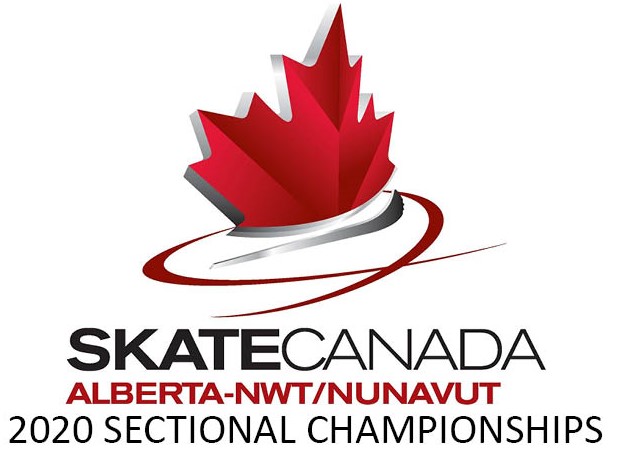 